О внесении изменений в постановление Бесскорбненского сельского поселения Новокубанского района №4 от 28 января 2021 года «Об утверждении порядка размещения нестационарных торговых объектов на территории Бесскорбненского сельского поселенияНовокубанского района»В соответствии с Федеральным законом от 6 октября 2003 года № 131-ФЗ «Об общих принципах организации местного самоуправления в Российской Федерации», Федеральным законом от 28 декабря 2009 года № 381-ФЗ «Об основах государственного регулирования торговой деятельности в Российской Федерации», Постановлением главы администрации (губернатора) Краснодарского края от 11 ноября 2014 года № 1249 «Об утверждении Порядка разработки и утверждения органами местного самоуправления схем размещения нестационарных торговых объектов на территории Краснодарского края», протоколом заседания комиссии по противодействию незаконному обороту промышленной продукции в Краснодарском крае №21 от 28 марта 2023 года, руководствуясь Уставом Бесскорбненского сельского поселения Новокубанского района постановляю:1. Внести изменения в постановление Бесскорбненского сельского поселения Новокубанского района №4 от 28 января 2021 года «Об утверждении порядка размещения нестационарных торговых объектов на территории Бесскорбненского сельского поселения Новокубанского района», изложив приложение № 4 к порядку размещения нестационарных торговых объектов, «Договор о размещении нестационарного торгового объекта на земельном участке, находящемся в муниципальной собственности либо государственная собственность на который не разграничена» в новой редакции, согласно приложению к настоящему постановлению.2. Контроль за выполнением настоящего постановления оставляю за собой.3. Настоящее постановление вступает в силу со дня его официального обнародования путем размещения в специально установленных местах для обнародования муниципальных правовых актов администрации Бесскорбненского сельского поселения Новокубанского района И.о.главы Бесскорбненского сельского поселения Новокубанского района					         Ф.Х.ШумафоваПРИЛОЖЕНИЕ № 4к Порядку размещения нестационарных торговых объектовот ____________ г. № ___ПРИЛОЖЕНИЕ № 4к Порядку размещения нестационарных торговых объектовот ____________ г. № ___Договор №о размещении нестационарного торгового объекта на земельном участке, находящемся в муниципальной собственности либо государственная собственность на который не разграниченаст._________________ 					"___"________ 20 ___ годаАдминистрация Бесскорбненского сельского поселения Новокубанского района, (в дальнейшем - Администрация) в лице главы Бесскорбненского сельского поселения Новокубанского Цыбулина Николая Ивановича, действующего на основании Устава, с одной стороны, и________________________________________________________________,(наименование организации, Ф.И.О. индивидуального предпринимателя)(в дальнейшем - Участник) в лице ________________________________________________________________
____________________________________________________________________(должность, Ф.И.О.)действующего на основании ___________________________, заключили настоящий Договор о нижеследующем:Предмет Договора1.1. Администрация в соответствии с решением конкурсной комиссии (протокол №___от «___» _________________ 20___ г.) предоставляет Участнику право на размещение нестационарного торгового объекта, характеристики которого указаны в пункте 1.2 настоящего Договора (далее - Объект), в соответствии с эскизом (дизайн-проектом), являющимся приложением № 1 к настоящему Договору, а Участник обязуется разместить Объект в соответствии с установленными действующим законодательством Российской Федерации требованиям и уплатить плату за его размещение в порядке и срок, установленные настоящим договором.1.2. Объект имеет следующие характеристики:место размещения :______________________________________________,площадь земельного участка, Объекта ______________________________период функционирования Объекта ________________________________,специализация Объекта ___________________________________________тип объекта ____________________________________________________.1.3. Срок действия настоящего Договора – с «___» _______20__года по «__»___________20 года.1.4.Срок действия Договора, указанный в пункте 1.3 настоящего Договора, может быть продлен единожды на тот же срок без проведения торгов.2. Права и обязанности сторонАдминистрация имеет право:В одностороннем порядке отказаться от исполнения настоящего Договора в следующих случаях:в случае нарушения сроков внесения платы за размещение Объекта, установленных настоящим Договором;в случае размещения Участником Объекта, не соответствующего характеристикам, указанным в пункте 1.2 настоящего Договора и/или требованиям законодательства Российской Федерации;в случае не размещения Объекта в срок до «____»________20__года;в случае нарушения требований Правил благоустройства территории Новокубанского городского поселения Новокубанского района при размещении и использовании Объекта и/или части земельного участка, занятого Объектом и/или необходимой для его размещения и/или использования;в случае однократного неисполнения Участником обязанностей, предусмотренных пунктами 2.4.11, 2.4.12 настоящего Договора;в случае двукратного неисполнения Участником обязанностей, предусмотренных пунктами 2.4.7, 2.4.13, 2.4.14, 2.4.15, 2.4.16 настоящего Договора.На беспрепятственный доступ на территорию земельного участка и Объекта с целью его осмотра на предмет соблюдения условий настоящего Договора и/или требованиям законодательства Российской Федерации.В случае неисполнения или ненадлежащего исполнения Участником обязанностей, предусмотренных настоящим Договором, направлять Участнику письменное предупреждение (предписание) о необходимости устранения выявленных нарушений условий настоящего Договора, с указанием срока их устранения.Осуществлять иные права в соответствии с настоящим Договороми законодательством Российской Федерации.Администрация обязана:Не вмешиваться в хозяйственную деятельность Участника, если она не противоречит условиям настоящего Договора и законодательству Российской Федерации. Выполнять иные обязательства, предусмотренные настоящим Договором.2.3. Участник имеет право:	С соблюдением требований	законодательства РоссийскойФедерации и условий настоящего Договора пользоваться частью земельного участка, занятого Объектом и/или необходимой для его размещения и/или использования.2.3.2.Осуществлять иные права в соответствии с настоящим Договором и законодательством Российской Федерации.2.4.Участник обязан:2.4.1.Разместить на земельном участке Объект в соответствие с характеристиками, установленными пунктом 1.2 настоящего Договора и эскизом (дизайн-проектом), являющимся приложением № 1 к настоящему Договору, и требованиями законодательства Российской Федерации.2.4.2. При размещении Объекта и его использования соблюдать условиянастоящего Договора и требования действующего законодательства Российской Федерации, в том числе требования Правил благоустройства территории Бесскорбненского поселения Новокубанского района.2.4.3.При пользовании частью земельного участка, занятого Объектоми/или необходимой для его размещения и/или использования, соблюдать условия настоящего Договора и требования законодательства Российской Федерации, в том числе требования Правил благоустройства территории Бесскорбненского сельского поселения Новокубанского района. 2.4.4.В сроки, установленные настоящим Договором, внести плату за размещение Объекта (без дополнительного выставления Администрацией счетов на оплату).2.4.5.По требованию Администрации предоставить копию платежных документов, подтверждающих внесение платы за размещение Объекта.2.4.6. В случае неисполнения или ненадлежащего исполнения своих обязательств по настоящему Договору уплатить Администрации неустойку в порядке, размере и сроки, установленные настоящим Договором.2.4.7.Не чинить Администрации препятствия в осуществлении ею своих прав в соответствии с настоящим Договором и законодательством Российской Федерации.2.4.8.Выполнять согласно требованиям соответствующих служб условия эксплуатации подземных и надземных коммуникаций, беспрепятственно допускать на используемую часть земельного участка соответствующие службы для производства работ, связанных с их ремонтом, обслуживанием и эксплуатацией, не допускать занятие, в том числе временными сооружениями, коридоров инженерных сетей и коммуникаций, проходящих через используемую часть земельного участка.2.4.9. Не нарушать прав и законных интересов землепользователей смежных земельных участков, и иных лиц, в том числе лиц использующих данный земельный участок.2.4.10. В случаях изменения наименования, юридического адреса, контактных телефонов, а также изменения банковских и иных реквизитов, письменно уведомить об этом Администрацию в течение двухнедельного срока.2.4.11.Не допускать изменение характеристик Объекта, установленных пунктом 1.2 настоящего Договора.2.4.12. Не производить уступку прав по настоящему Договору либопередачу прав на Объект третьему лицу.2.4.13. Обеспечить выполнение установленных законодательством Российской Федерации торговых, санитарных и противопожарных норм и правил организации работы для данного Объекта.2.4.14. Заключить договор на вывоз твердых коммунальных отходов.2.4.15. Содержать в надлежащем состоянии территорию, прилегающую к Объекту.2.4.16. Обеспечить постоянное наличие на Объекте и предъявление по требованию контролирующих и надзорных органов следующих документов:настоящего Договора;информации для потребителей в соответствии с требованиями законодательства Российской Федерации о защите прав потребителей;подтверждающих источник поступления, качество и безопасность реализуемой продукции;иные документы, размещение и (или) предоставление которых обязательно в силу законодательства Российской Федерации.2.4.17. В случае прекращения или расторжения настоящего Договора в течение 7 (семи) календарных дней с момента прекращения или расторжения произвести демонтаж и вывоз Объекта, а также привести часть земельного участка, которая была занята Объектом и/или являлась необходимой для его размещения и/или использования, в первоначальное состояние с вывозом отходов и благоустройством соответствующей территории.2.4.18. Выполнять иные обязательства, предусмотренные настоящим Договором.3.Плата за размещениеРазмер платы за размещение Объекта составляет _______________________________________________________ рублей за период___________(месяц/год/весь срок договора)Участник ежеквартально в периоды функционирования НТО в срокдо 	 числа месяца, следующего за отчетным, осуществляет внесениеплаты за размещение Объекта в местный бюджет (бюджет 	)путем перечисления безналичных	денежных	средств	в	сумме	  по следующимреквизитам:	Получатель:	,ИНН/КПП	, Р/С	, ОКАТО	,БИК	,КБК	.Внесенная Участником плата за размещение Объекта не подлежитвозврату в случае не размещения	Участником	Объекта,	в	случаеодностороннего отказа Администрации от исполнения настоящего Договора либо его расторжения в установленном порядке.	3.4.Размер платы за размещение Объекта в дальнейшем может изменяться Администрацией в одностороннем порядке при инфляции Российского рубля, но не более чем на 5 %. В этом случае, Администрация не менее чем за 30 дней уведомляет Участника об изменении размера платы за размещение Объект. В случае, ели Участник не согласен с размером предложенной платы, Администрация имеет право в одностороннем порядке немедленно расторгнуть договор.4. Ответственность сторонВ случае нарушения сроков внесения платы за размещение Объекта, установленных настоящим Договором, Участник уплачивает Администрации неустойку из расчета 0,1% от размера платы за размещение Объекта, установленной настоящим Договором, за каждый календарный день просрочки внесения платы.В случае нарушение сроков демонтажа и вывоза Объекта, а также приведения части земельного участка, которая была занята Объектом и/или являлась необходимой для его размещения и/или использования, в первоначальное состояние с вывозом отходов и благоустройством соответствующей территории, установленных настоящим Договором, Участник уплачивает Администрации неустойку из расчета ________ рублейза каждый календарный день просрочки исполнения указанных обязательств.В случае неисполнения требований Правил благоустройства территории Бесскорбненского сельского поселения Новокубанского района при размещении и использовании Объекта и/или части земельного участка, занятого Объектом и/или необходимой для его размещения и/или использования, Участник уплачивает Администрации неустойку из расчета рублей за каждый факт	нарушения,	подтвержденный	соответствующим постановлением о привлечении	Участника к административной ответственности.Привлечение Участника уполномоченными органами и должностными лицами к административной и иной ответственности в связи с нарушениями Участником законодательства Российской Федерации не освобождает Участника от обязанности исполнения своих обязательств по настоящему Договору, в том числе обязательств по уплате Администрации неустойки в порядке, размере и сроки, установленные настоящим Договором.Стороны освобождаются от ответственности за неисполнение обязательств по настоящему Договору, если такое неисполнение явилось следствием действия непреодолимой силы: наводнения, землетрясения, оползня и других стихийных бедствий, а также войн. В случае действия вышеуказанных обстоятельств свыше двух месяцев, стороны вправе расторгнуть настоящий Договор. Бремя доказывания наступления форс-мажорных обстоятельств ложится на сторону, которая требует освобождения от ответственности вследствие их наступления.5.Изменение, расторжение и прекращение ДоговораЛюбые изменения и дополнения к настоящему Договору оформляются дополнительным соглашением, которое подписывается обеими сторонами.Настоящий Договор подлежит прекращению по истечении срока действия, установленного пунктом 1.3 настоящего Договора, а также в случае его расторжения. При этом, прекращение настоящего Договора не является основанием для неисполнения обязательств сторон, возникших из настоящего Договора во время его действия или в связи с его прекращением (расторжением).Настоящий Договор может быть расторгнут по соглашению сторон, по требованию одной из сторон по решению суда или в связи с односторонним отказом Администрации от исполнения настоящего Договора по основаниям, установленным пунктом 2.1.1 настоящего Договора.Настоящий Договор подлежит расторжению в случае нарушений законодательства об обороте алкогольной и спиртосодержащей продукции, допущенных Участником. Участник лишается права заключения аналогичного договора в течении трех лет с момента расторжения настоящего Договора.5.4.1 Настоящий Договор подлежит расторжению в случае выявления фактов реализации контрафактной (фальсифицированной) табачной продукции в одностороннем порядке.Соглашение о расторжении настоящего Договора подписывается обеими сторонами. В этом случае, настоящий Договор считается прекращенным в срок, установленный соответствующим соглашением о расторжении.Администрация и Участник вправе требовать расторжения настоящего Договора в судебном порядке по основаниям, установленным законодательством Российской Федерации. В этом случае, настоящий Договор считается прекращенным с момента вступления в законную силу соответствующего решения суда.Настоящий Договор считается расторгнутым в случае одностороннего отказа Администрации от исполнения настоящего Договора по основаниям, установленным пунктом 2.1.1 настоящего Договора.Решение Администрации об одностороннем отказе от исполнения настоящего Договора в течение одного рабочего дня, следующего за датой принятия этого решения, размещается на официальном сайте администрации и направляется Участнику по почте заказным письмом с уведомлением о вручении по адресу Участника, указанному в настоящем Договоре, а также телеграммой, либо посредством факсимильной связи, либо по адресу электронной почты, либо с использованием иных средств связи и доставки, обеспечивающих фиксирование данного уведомления и получение Администрацией подтверждения о его вручении Участнику.Выполнение Администрацией требований настоящего пункта считается надлежащим уведомлением Участника об одностороннем отказе от исполнения настоящего Договора. Датой такого надлежащего уведомления признается дата получения Администрацией подтверждения о вручении Участнику данного уведомления или дата получения Администрацией информации об отсутствии Участника по его адресу, указанному в настоящем Договоре. При невозможности получения подтверждения или информации датой такого надлежащего уведомления признается дата по истечении тридцати дней с даты размещения на официальном сайте решения Администрации об одностороннем отказе от исполнения настоящего Договора.Решение Администрации об одностороннем отказе от исполнения настоящего Договора вступает в силу и настоящий Договор считается расторгнутым через десять дней с даты надлежащего уведомления Администрацией Участника об одностороннем отказе от исполнения настоящего Договора.6. Прочие условияВсе споры и разногласия, возникающие между Сторонами по настоящему Договору или в связи с ним, разрешаются путем направления соответствующих претензий.Претензии оформляются в письменном виде и подписываются полномочными представителями Сторон. В претензии указываются: требования об уплате штрафных санкций, иные требования; обстоятельства, на которых основываются требования, и доказательства, подтверждающие их, со ссылкой на нормы законодательства Российской Федерации, иные сведения, необходимые для урегулирования спора.Ответ на претензию оформляется в письменном виде. В ответе на претензию указываются:	при полном или частичном удовлетворениипретензии - признанная сумма, срок и (или) способ удовлетворения претензии; при полном или частичном отказе в удовлетворении претензии - мотивы отказа со ссылкой на нормы действующего законодательства Российской Федерации.Все возможные претензии по настоящему Договору должны быть рассмотрены Сторонами, и ответы по ним должны быть направлены в течение 10 (десяти) календарных дней с момента получения такой претензии.В случае невозможности разрешения разногласий между Сторонами в порядке, установленном пунктом 6.1 настоящего Договора, они подлежат рассмотрению в Арбитражном суде Краснодарского края.Взаимоотношения сторон, не урегулированные настоящим Договором, регламентируются законодательством Российской Федерации.Стороны подтверждают и гарантируют, что на день заключения настоящего Договора отсутствуют обстоятельства какого-либо рода, которые могут послужить основанием для его расторжения. Каждая из сторон подтверждает, что они получили все необходимые разрешения для вступления в силу настоящего Договора, и что лица, подписавшие его, уполномочены на это.На момент заключения настоящего Договора он имеет следующие приложения к нему:приложение № 1 - эскиз (дизайн-проект) Объекта.7. Юридические адреса и реквизиты СторонИ.о.главы Бесскорбненского сельского поселения Новокубанского района					         Ф.Х.Шумафова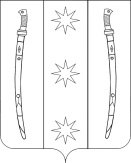 АДМИНИСТРАЦИЯАДМИНИСТРАЦИЯБЕССКОРБНЕНСКОГО СЕЛЬСКОГО ПОСЕЛЕНИЯБЕССКОРБНЕНСКОГО СЕЛЬСКОГО ПОСЕЛЕНИЯНОВОКУБАНСКОГО РАЙОНАНОВОКУБАНСКОГО РАЙОНАПОСТАНОВЛЕНИЕПОСТАНОВЛЕНИЕот 01.06.2023 г.№40ст.Бесскорбнаяст.БесскорбнаяАдминистрация:назначение платежа: плата за право размещения нестационарного торгового объектаГлава Бесскорбненского сельского поселения Новокубанского района _____________________ ___________(подпись) МП (инициалы, фамилия)Участник:_______________________________________________________________________________________________________________________________________________________________________